MENUS du 6 au 12 juillet 2018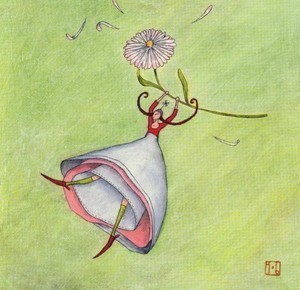 Vendredi 6		Cake de Marine				Velouté de courgettesRachelle		Paupiette de saumon				Mignonin de veauet			Julienne de légumes				Salade verteVanessa		Crème de Marine				CompoteSamedi 7		Salade de soja et thon			Velouté de poireaux et pommes de terreChristine		Jambon chaud				Œufs au blancet			Salsifis						Salade verteCatherine		Fruit de saison				Entremet vanille Dimanche 8	  	Melon						Soupe de légumesChristine	       	Blanquette de veau				Fromageet			Roestis					Salade verte	Catherine		 Ile flottante             				Poires au siropLundi 9		Œuf mimosa   				Soupe de légumesRachelle		Langue de bœuf				Salade au cervelaset			Carottes à l’étouffée				Fromage blancDominique		Mirabelles au sirop									Mardi 10		Asperges				            Velouté de cresson Catherine	           Poulet au curry				Gougèreet		 	Boulgour					Salade verteRachelle		Pomme cuite					Petit suisseMercredi 11	           Salade verte	       			            Soupe à l’oignon Vanessa		Lasagnes				            Crêpes et		           Fruit de saison					Salade verteCatherine	           						            Crème dessertJeudi 12		Salade de haricots verts			Soupe de légumes Christine		Palette à la provençale			Pâté croute  et			Blé                   				Salade verteVanessa		Salade de fruits				Laitage						